Лабораторна робота №8                                                                       Савчак М.
ТЕМА: базис Буля. Елементи НЕ, І, АБО.МЕТА: скласти логічну схему з елементів базиса Буля.Порядок  виконання  роботи  № 8:мінімізована функція:f= AB'CD'+C'E+ABCD+DE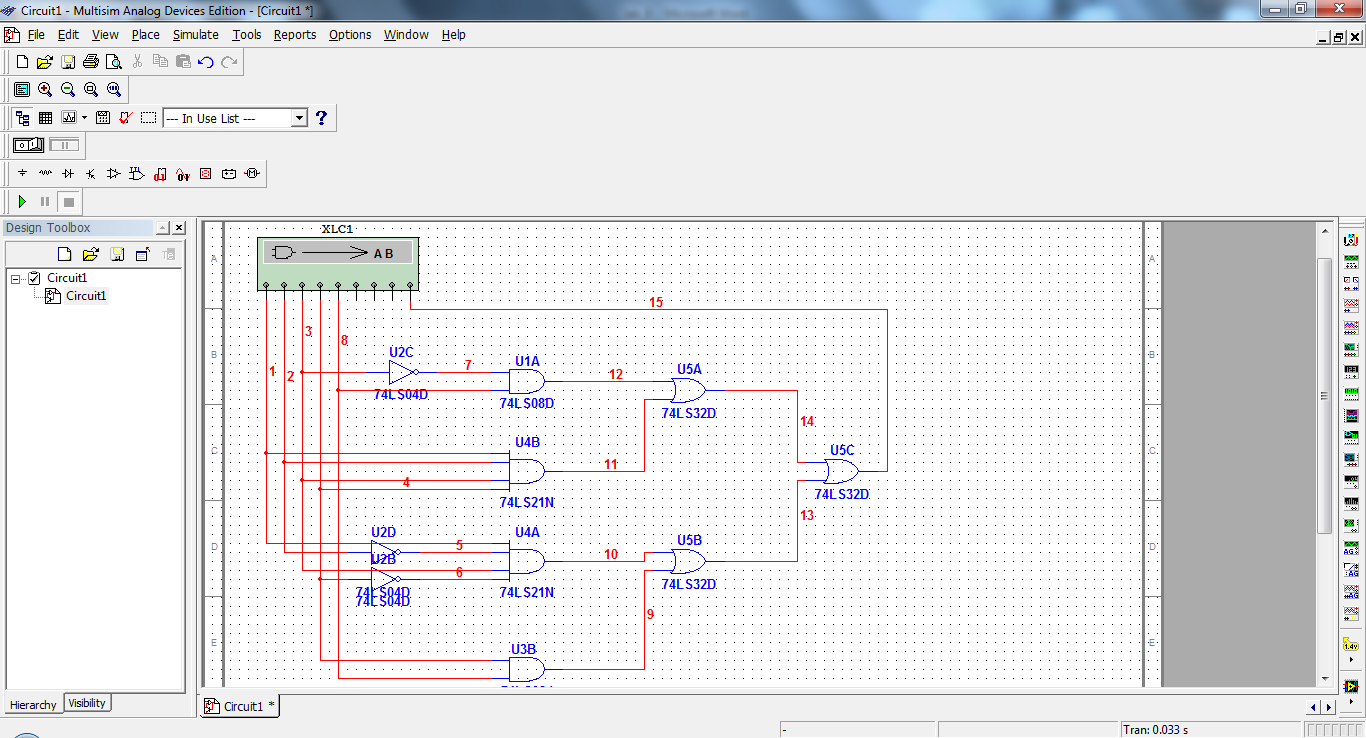 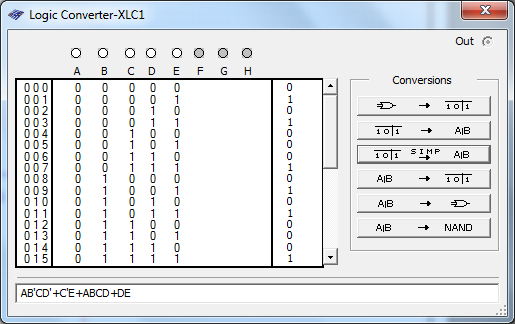 f=A'B'C'D'E+A'B'C'DE+A'B'CDE+A'BC'D'E+A'BC'DE+A'BCDE+AB'C'D'E+AB'C'DE+AB'CD'E'+AB'CD'E+AB'CDE+ABC'D'E+ABC'DE+ABCDE'+ABCDEТаблиця істинностіВИСНОВОК: на цій лабораторній роботі ми навчились складати логічні схеми на елементах І, НЕ, АБО.abcdef000000000011000100000111001000001010001100001111010000010011010100010111011000011010011100011111100000100011100100100111101001101011101100101111110000110011110100110111111000111010111101111111ІНЕАБО